МЕЖДУНАРОДНЫЙ ДЕНЬ ЭНЕРГОСБЕРЕЖЕНИЯ11 ноября в мире отмечается Международный день энергосбережения. В предверье данного праздника в Беларуси стартует республиканская информационно-образовательная акция «Беларусь – энергоэффективная страна» под девизом «В едином движении к лучшему!», которая пройдет с 8 по 11 ноября 2022 г.Целью проведения акции является повышение осведомленности населения о возможных способах и методах повышения эффективности использования энергоресурсов, в том числе и в повседневной жизни в быту, что является одной из важных мер по улучшению благосостояния граждан и экономического роста страны в целом.День энергосбережения – это отличный повод ещё раз поговорить об энергоэффективных технологиях, о важности использования возобновляемых источников энергии, о способах энергосбережения дома и в офисе. А лучше не только поговорить, но и применить полученные знания на практике: например, не оставлять электроприборы, включёнными в режиме ожидания, заменить лампочки в квартире на энергосберегающие, выключать воду в процессе чистки зубов, пользоваться душем вместо ванны и т.д. и меры ресурсосбережения – отказаться от пластиковых упаковок, раздельно собирать и перерабатывать отходы.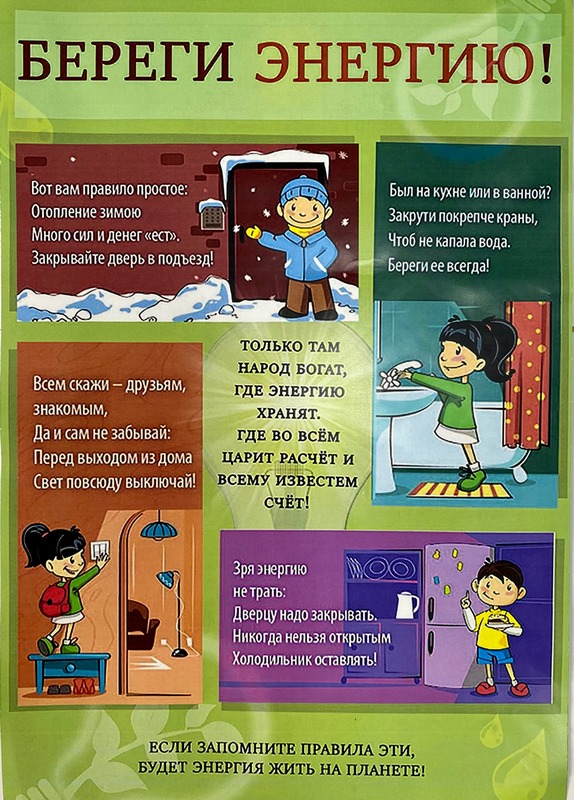 